ГКОУ ЛО «Сланцевская школа- интернат»ИГРА - ПУТЕШЕСТВИЕ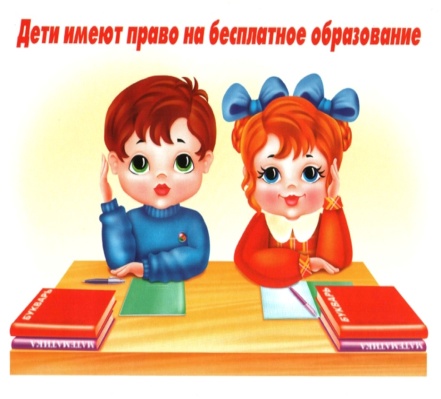  (Участники: обучающиеся 1- 5 кл.)Подготовила и провела: Масленникова Л.А., воспитатель,высшая квалификационная категория2018 г.Игра-путешествие «Я и мои права» Цель: создание условий для формирования у младших школьников правовой культуры, развития интереса к изучению правовых вопросов.
 
Задачи: Ознакомление детей с основами прав, отражённых в декларации, развитие способностей анализировать действия, поступки героев сказок.Развитие индивидуальных способностей детей к творческой, деятельности, умение рассуждать, делать выводы.Воспитание нравственно – правовой культуры у учащихся, доброжелательности и контактности в отношении со сверстниками.Форма работы: Игра-путешествиеОборудование: компьютер, мультимедиа проектор,  экран, презентация по содержанию мероприятия, наборы картинок, иллюстрирующих права; маршрутные листы, баллы-картинки, ручки (3шт), песочные часы,  ситуации «Права и обязанности», детские песенки: “В каждом маленьком ребенке», песенка Чебурашки, песня мамонтенка. Песня бременских музыкантов,  песня «Чунга – Чанга», песня «Учат в школе». Стаканчик с карандашами (5 шт), воздушный шарик с картинкой домика, таинственное письмо, 3 горшка,  емкость с крупой,  лист А4, свеча., магнитная доска, картинка «Поляна цветов», бабочки.Ход  занятияСегодня мы с вами отправимся в необычное путешествие. Представьте себе, что вы попали в страну, в которой всё можно - что хочешь, то и делай. 
- Как вы думаете, хорошо ли будет жить в такой стране?  (Ответы детей: Да, здорово! Хочешь - гуляй, хочешь - играй. Можно в школу не ходить и т.п.)
- Да, с одной стороны, вроде бы хорошо. А если кто-то захочет отнять у вас любимую игрушку, стукнуть, прогнать из дома или что-нибудь еще хуже? Ведь здесь всё можно.
(Ответы детей). Педагог обобщает и подводит детей к мысли:
- Нет, в такой стране мы не будем чувствовать себя в безопасности!
- А если в какой-нибудь стране ничего нельзя делать? Нельзя гулять, играть, читать, спать, смеяться и т.д. 
- Нет, в такой стране нам тоже не понравится жить! Нельзя быть счастливыми в бесправном государстве!- А в каком же государстве мы можем чувствовать себя в безопасности? (Ответы детей).
- Правильно! В государстве, где есть ПРАВА и ЗАКОН, который эти права охраняет.
- А теперь представьте, что мы с вами перенеслись в сказочную страну с названием "Нехочухия".
Нам нужно поехать в город на автобусе, а водителю не хочется. Повар в школьной столовой не захотел готовить завтрак, а дворникам стало лень убирать мусор. Что же будет, если все будут делать только то, что им нравится?  (Ответы детей).
Как вы думаете, хорошо ли будет жить в такой стране, где все люди ничего не хотят делать?  - Да, плохо жить в стране Нехочухии. Поэтому у каждого человека есть свои обязанности, которые он должен выполнять. Только тогда люди смогут жить спокойно в стране, если в ней кроме прав есть и обязанности.- Так что же такое права и обязанности? Нужны ли они людям? (Ответы детей).СЛАЙД 2- Права - это нормы, правила поведения, которые регулируют отношения между людьми. Права устанавливаются и охраняются государством.
- А какие права вы знаете? (Ответы детей). Правильно. У каждого человека есть право на жизнь, семью, свободу, образование, охрану здоровья и другие.
- Но не бывает прав без обязанностей.
Обязанность - это то, что входит в круг обязательных действий, поступков человека согласно закону, требованиям общества, желанию самого человека.
         У каждого человека есть свои обязанности, даже у самых маленьких детей. Чем старше становятся дети, тем больше у них появляется обязанностей.
          Обязанности бывают самые разные - в школе, на улице, в общественных местах, на природе. Главное - помнить о своих обязанностях и выполнять их.

Сегодня мы постараемся вспомнить, закрепить знания, а может кто-то и приобрести  знания о своих правах и обязанностях.Итак. Путешествие начинается. Команды займите свои места. Игра состоит из 5 станций-этапов. На каждом этапе команда набирает баллы (показ картинок), которые записываются в «Маршрутный лист» (Приложение 1).  Маршрутный лист заполняют воспитатели. Побеждает та команда, которая наберет в сумме большее количество баллов. Ученик, который наберет наибольшее количество баллов награждается медалью «Знаток права»Звучит песенка «Паровозик из Ромашково»Слайд 3. Первая станция «Угадай-ка» Определите, о каких правах и обязанностях идет речь в картинках. ( на выполнение каждого задания отводится по 2 минуты)Слайд 4-10.  Вторая станция «Сказочная» ВНИМАНИЕ НА ЭКРАН!ЗАКОНЧИ ПРЕДЛОЖЕНИЕ… Слайд 11. Третья станция «Исследовательская» 3 класс «Таинственное письмо» Перед детьми чистый лист бумаги. Педагог говорит о том, что на этом листе засекречена очень важная информация. Кроме стаканчика с простыми карандашами рядом ничего нет. Чтоб ее узнать, надо проделать определенные действия (лист бумаги закрасить простым карандашом). На листе восковым мелком или свечой нарисована ложка.Вывод: дети имеют право на еду.2 класс «Найди все предметы» Перед детьми емкость с крупой (горох, фасоль) или макаронами. Внутри различные маленькие игрушки: машинка, пупсик, игрушечная посуда. Следует найти все предметы и сказать, что их объединяет.Вывод: дети имеют право на игрушки.5 класс. «Достань подсказку» Перед детьми сдутый шарик с подсказкой внутри. Догадываются о том, что достать ее можно только надув и лопнув шарик. На подсказке изображен домик.Вывод: дети имеют право на жилье.Слайд12.  Четвертая станция « Музыкальная»  Угадай право в песне ( на каждое задание по 3 минуты)Сейчас для вас прозвучат песни. Вы должны сказать, о каких правах идет в них речь. 1.“В каждом маленьком ребенке” (право на всестороннее развитие). 2.“Песенка Чебурашки ” (право на имя). 3. Песня мамонтенка ( право и жить и воспитываться в семье) 4. Песня бременских музыкантов ( свобода передвижения и места жительства)5. Песня «Чунга – Чанга» ( право на отдых и досуг)6. Песня «Учат в школе» ( право на образование) Слайд 13. Пятая станция «Театральная» (Разбор ситуаций «Права и обязанности») Предлагаю вам проиграть несколько сценок и дать оценку поведению героев.Чьи права герои  нарушают? Какие обязанности не выполняют?Сценка 1 Мама. Немедленно сделай музыку потише! Уже полночь, ты весь дом разбудишь!Сын. А я имею право на отдых и досуг! Я привык отдыхать с громкой музыкой!(Сын нарушает право соседей на отдых в тишине. Он не уважает права других людей.)Сценка 2Учитель. Иванов, ты опять разрисовал парту.Иванов. А что здесь такого? Я имею право на занятия своим любимым делом - рисованием!(А другие имеют право сидеть за чистой партой. Иванов должен уважать права других учеников.)Сценка 3Учитель. Петров, ты почему на математике бегал по классу? Петров. Ну и что? Я имею право на свободу перемещения!( Его одноклассники имеют право на образование. А он бегал и нарушал их права. Петров не уважает права других людей.)Игра со зрителями Я буду называть действия ученика на уроке - если вы считаете их правильными,  (Хлопайте) - если нет (Топайте). * приходить в школу во время (Хлопайте) * есть конфеты на уроке (Топайте)* слушать учителя * опаздывать на урок* отвечать на вопросы* спать на уроке* выполнять домашнее задание* жевать жевательную резинку* вертеться на уроке. 
 «ФИЗКУЛЬТМИНУТКА» «Каждый ребёнок имеет право на отдых». Подведение итогов мероприятия.      Итак, мы с вами поняли, что человеческая жизнь невозможна без соблюдения прав и обязанностей. А чтобы они выполнялись, в каждом государстве существует закон, который должны выполнять все люди страны. Во всем мире принята Всеобщая декларация прав человека, а также  Конвенция о правах ребенка, потому что дети не могут еще себя защитить самостоятельно  Эти документы помогают людям знать и защищать свои права. А то, что каждое право несет с собой обязанность, мы с вами сегодня уже поняли.
Права есть у всех людей, причем у каждого — равные, одинаковые с другими. Но у детей права немного отличаются от прав взрослых  , потому что ребенку бывает особенно трудно, когда приходит беда. Ведь у него мало опыта и сил, чтобы самому постоять за себя, он менее защищен. Значит, взрослые должны быстрее приходить ему на помощь. Знайте об этом и не бойтесь обращаться в трудные моменты жизни к окружающим вас людям.Релаксация «Дельфины» (подсчет баллов)Рефлексия. «Поляна» На доске – поляна из цветов, над каждым цветком – этапы занятия. Перед каждым ребенком - бабочка. Вы предлагаете детям прикрепить свою бабочку на тот цветок, какой вид деятельности ему понравился больше всего. В: Ребята, спасибо за интересное путешествие.